Основные направления деятельности 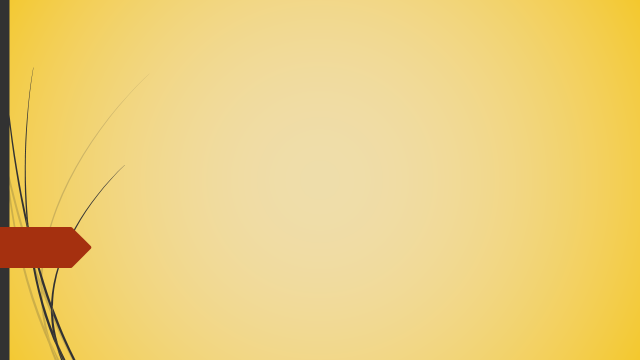  профсоюзной организации В соответствии с Уставом Профсоюза первичная профсоюзная организация может быть создана при наличии не менее трёх членов Профсоюза. Первичная профсоюзная организация создаётся в образовательном учреждении по месту работы членов профсоюза, решением учредительного профсоюзного собрания первичной организации и на основании постановления выборного органа вышестоящей территориальной организации Профсоюза в чью организационную структуру она входит. На учредительном собрании принимается Положение о первичной организации. Высшим органом первичной профсоюзной организации является общее собрание её членов.Профком является выборным исполнительным органом первичной профсоюзной организации. Приём в члены Профсоюза производится в первичных профсоюзных организациях по личному заявлению, поданному на имя председателя профсоюзной организации. Принятому в Профсоюз выдаётся профсоюзный билет единого образца, который хранится у члена Профсоюза.Член Профсоюза имеет право: на защиту профсоюзом его социально-трудовых, профессиональных прав и интересов. Участвовать в деятельности Профсоюза, вносить предложения по совершенствованию нормативно-правовой базы, направленной на повышение уровня гарантий в сфере его социально-трудовых, профессиональных прав и интересов. Принимать участие в выработке, обсуждении и принятии решений, получать информацию о деятельности Профсоюза. Пользоваться оздоровительными, культурно-просветительными учреждениями и спортивными сооружениями Профсоюза на льготных условиях. На поощрение, устанавливаемое профсоюзными органами, за активное участие в деятельности Профсоюза. Член профсоюза вправе выйти из Профсоюза путем подачи заявления в профсоюзный комитет первичной профсоюзной организации или районный (городской) комитет (совет) организации Профсоюза. Выбывший из Профсоюза подает письменное заявление на имя администрации о прекращении взимания с него членского профсоюзного взноса. Заявление подлежит регистрации в профсоюзном комитете первичной организации Профсоюз.         Основные направления: - объединение усилий и координация, действий членов Профсоюза для достижения  общих целей Профсоюза и конкретных целей первичной профсоюзной организации;- защита профессиональных, трудовых, социально-экономических прав и интересов членов Профсоюза перед администрацией учреждения;- обеспечение членов Профсоюза правовой и социальной защитой. Первичная профсоюзная организация в лице председателя организации и выборных профсоюзных органов;- ведет переговоры с администрацией учреждения образования;- заключает коллективный договор и способствует его реализации;- оказывает, непосредственно или через городской профсоюзный орган юридическую, материальную, консультативную помощь членам Профсоюза;- осуществляет непосредственно или через структуры и соответствующие органы Профсоюза общественный контроль за соблюдением трудового законодательства, правил и норм охраны труда в отношении членов Профсоюза;- представляет интересы членов Профсоюза (по их поручению) при рассмотрении индивидуальных споров;- участвует в урегулировании коллективных трудовых споров (конфликтов) в соответствии с действующим законодательством.Профком: - осуществляет контроль за соблюдением в учреждении образования законодательства о   труде по вопросам приема на работу и увольнения. Он правомочен выступить против необоснованных увольнений работников; - осуществляет общественный контроль за соблюдением норм, правил охраны труда в учреждении, заключает соглашение по охране труда с администрацией. - обеспечивает общественный контроль за решением вопросов правильным начислением и своевременной выплатой вреда.ОРГАНИЗАЦИОННАЯ СТРУКТУРА ПРОФСОЮЗ     Профсоюз строится:     На основе принципа организационного единства, предусматривающего:     -  добровольность вступления в Профсоюз, равные права всех членов Профсоюза;     -  укрепление единства и авторитета Профсоюза, объединение действий в реализации        целей и задач Профсоюза, развитие взаимопомощи и солидарности;     -  коллегиальность, взаимное доверие в работе всех организаций и органов Профсоюза,   личная ответственность работников, избранных (делегированных) в профсоюзные органы, выполнение решений вышестоящих выборных коллегиальных профсоюзных органов;    -  уважение мнения каждого члена Профсоюза, право на защиту, разъяснение своей позиции;-  выборность органов Профсоюза снизу доверху, гласность и отчетность в их работе;-  повышение профессионализма профсоюзных кадров.  Организация Профсоюза избирает коллегиальный и единоличный выборный профсоюзный орган, который реализует их полномочия, организует деятельность в период между собраниями, конференциями. Организация Профсоюза действуют в соответствии с уставом, который утверждается на собрании трудового коллектива гимназии. Собрание  профсоюзной организации, заседание выборного коллегиального профсоюзного органа правомочны при участии в них более половины членов   Профсоюза, членов выборного коллегиального профсоюзного органа. Решение считается принятым, если за него проголосовало более половины принимающих участие в собрании, заседании (при наличии кворума). Профсоюзная организация ДОУ проводит отчеты и выборы - не реже 1 раза в 2-3 года; Дата созыва отчетно-выборного собрания и повестка дня сообщаются - не позднее, чем за 15 дней. Избрание председателя Профсоюза ДОУ осуществляется на собрании трудового коллектива ДОУ.Внеочередное собрание, конференция организации Профсоюза проводится по решению соответствующего выборного коллегиального профсоюзного органа на основании его собственной инициативы, по требованию не менее чем одной трети членов Профсоюза.Основанием для проведения досрочных выборов, досрочного прекращения полномочий выборного коллегиального профсоюзного органа, председателя организации Профсоюза  может стать грубое нарушение действующего  Устава.Полномочия председателя профсоюзной организации ДОУ прекращаются досрочно в случаях:-  прекращения членства в Профсоюзе;-  подачи письменного заявления о сложении своих полномочий;-  увольнения по инициативе избравшего органа, по обстоятельствам, не зависящим от воли сторон, и в других случаях. Выборы председателя взамен выбывшего проводятся в течение четырех месяцев в установленном настоящим  Уставом порядке. Избранный в таком порядке председатель остается в должности до истечения срока полномочий соответствующего выборного коллегиального профсоюзного органа. Высшим органом профсоюзной организации является профсоюзное собрание. Профсоюзное собрание ДОУ-  утверждает Устав Профсоюзной организации;-  определяет основные направления деятельности профсоюзной организации;-  определяет  порядок и форму отчетности профорганов в период между собраниями.